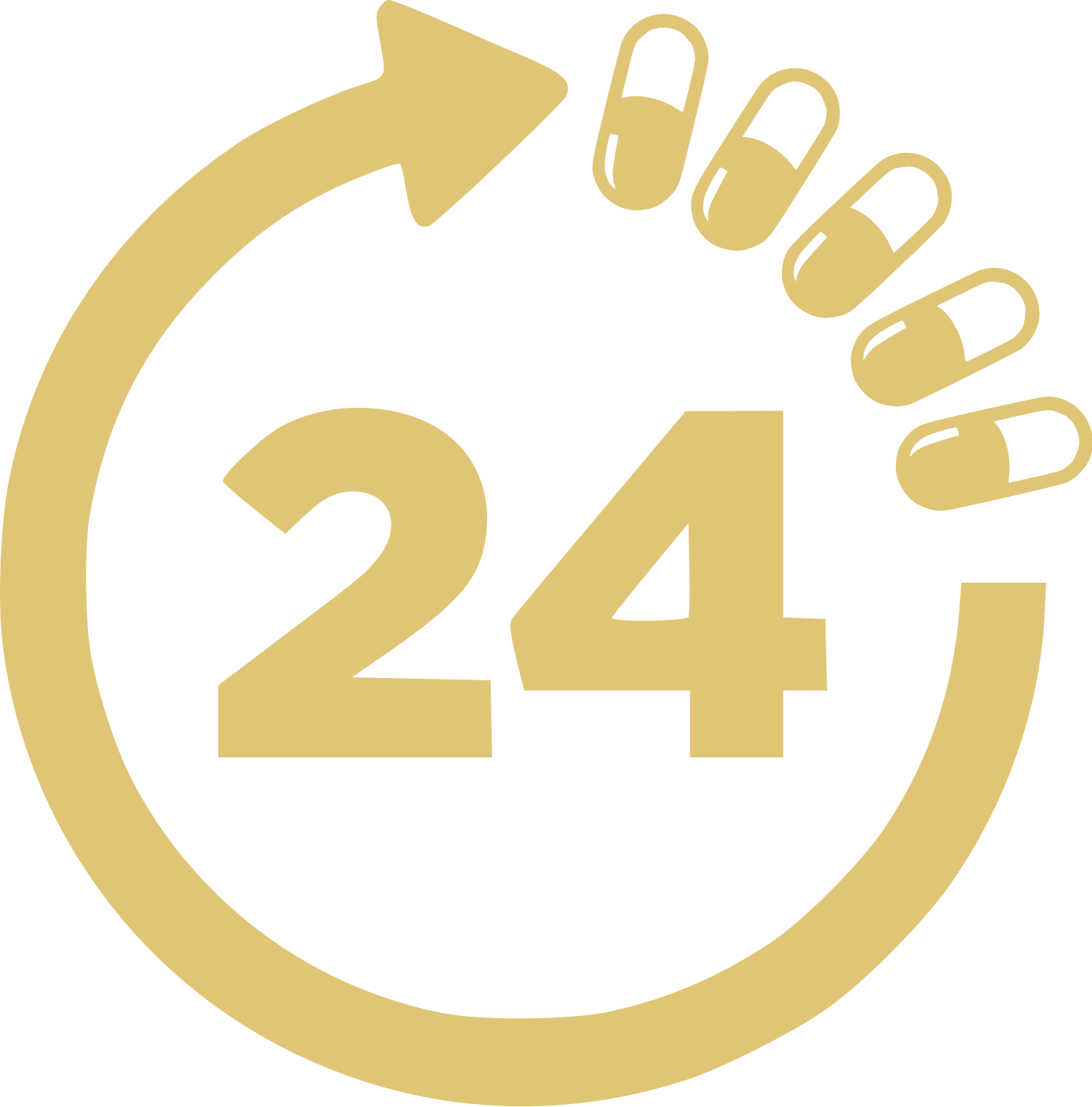 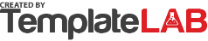 24 HOUR MEDICATION SCHEDULE24 HOUR MEDICATION SCHEDULE24 HOUR MEDICATION SCHEDULE24 HOUR MEDICATION SCHEDULE24 HOUR MEDICATION SCHEDULE24 HOUR MEDICATION SCHEDULE24 HOUR MEDICATION SCHEDULE24 HOUR MEDICATION SCHEDULE24 HOUR MEDICATION SCHEDULETIMEMEDICATIONDOSAGEMTWTFSS12:00 AMXenazine 25mg1 TabletXXX1:00 AM2:00 AM3:00 AM4:00 AM5:00 AM6:00 AMVortioxetine 5mg2 TabletsXXX7:00 AM8:00 AM9:00 AM10:00 AM11:00 AM12:00 PMGentamicin 10 mg/mL10mlXXXXXXX1:00 PM2:00 PM3:00 PM4:00 PM5:00 PM6:00 PM7:00 PM8:00 PM9:00 PM10:00 PM11:00 PMPatient:JANNIFER CRISPDate:23/10/202323/10/202323/10/202323/10/202323/10/202323/10/202323/10/2023MONDAY         TUESDAY         WEDNESDAY         THURSDAY         FRIDAY         SATURDAY         SUNDAYMONDAY         TUESDAY         WEDNESDAY         THURSDAY         FRIDAY         SATURDAY         SUNDAYMONDAY         TUESDAY         WEDNESDAY         THURSDAY         FRIDAY         SATURDAY         SUNDAYMONDAY         TUESDAY         WEDNESDAY         THURSDAY         FRIDAY         SATURDAY         SUNDAYMONDAY         TUESDAY         WEDNESDAY         THURSDAY         FRIDAY         SATURDAY         SUNDAYMONDAY         TUESDAY         WEDNESDAY         THURSDAY         FRIDAY         SATURDAY         SUNDAYMONDAY         TUESDAY         WEDNESDAY         THURSDAY         FRIDAY         SATURDAY         SUNDAYMONDAY         TUESDAY         WEDNESDAY         THURSDAY         FRIDAY         SATURDAY         SUNDAYMONDAY         TUESDAY         WEDNESDAY         THURSDAY         FRIDAY         SATURDAY         SUNDAYMONDAY         TUESDAY         WEDNESDAY         THURSDAY         FRIDAY         SATURDAY         SUNDAY© TemplateLab.com© TemplateLab.com© TemplateLab.com© TemplateLab.com© TemplateLab.com© TemplateLab.com© TemplateLab.com© TemplateLab.com© TemplateLab.com